
Holistic Assessment of Learning Outcomes (HALO) formNon-clinical Special Interest AreaAnaesthetist in training’s name: GMC number: 	Date: 			
ApprovalI have reviewed the evidence on the anaesthetist in training’s Lifelong Learning Platform and confirm that they have successfully achieved all key capabilities for the special interest area above, as outlined in the 2021 Anaesthestics Curriculum.Signed: 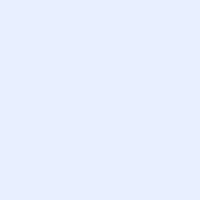 Name: 			GMC number: Date:   
This HALO should be uploaded to the anaesthetist in training’s Lifelong Learning Platform (LLP). This form is to evidence completion of non-clinical SIAs in cases where the HALO is not available on LLP.Domain of learning High level learning outcome detailsHigh level learning outcome detailsDoes the evidence presented demonstrate achievement of all key capabilities?Do the MTRs support completion of this HALO for this stage of training?Evidence reviewEvidence reviewIs the logbook case mix and number appropriate for the stage of training?Has an appropriate mix of supervised learning events (SLEs) been completed at the required supervision level for the stage of training?Do the personal activities and reflections demonstrate achievement of the key capabilities for the stage of training?Comments